Self-Retracting Lifeline Inspection (from Miller Fall Protection Website)After performing the inspection procedures, any equipment found to be damaged or defective shall be tagged “DANGER UNSAFE – DO NOT USE” and removed from service.After performing the inspection procedures, test performed shall be recorded.  This record shall be kept by means of color-coding.  These inspection procedures should always be completed by the 15th of the appropriate monthJan	Red			March	Blue			May	WhiteJuly	Brown			Sept.	Yellow			Nov.	OrangeAll required tests shall be performed:Before each useBefore equipment is used after any incident which can be reasonably suspected to have caused damage.Once every other month, by the 15th day of the monthHazard Assessment Aerial Lifts        Eye/Face HazardsWorking at Heights 	       Feet        Hands      HeadHazard Assessment Daily Driving               Eye Hazards                Hands               BodyHazard AssessmentGrinding              Eye/Face Hazards                Feet               Hands               Head Hazard Assessment                                                                                  Wire TerminationsEye/Face HazardsFeetHandsHeadHazard Assessment De-EnergizationEye/Face Hazards FeetHands Head Hazard Assessment Using a Drill (Hammer Drill Included)Eye/Face HazardsHandsHeadHearingHazard AssessmentConduit Installation (cutting, threading, bending) Eye/Face HazardsFeetHandsHeadHazard Assessment Demolition/Site Clear Eye/Face Hazards FeetHandsHeadHazard AssessmentGeneral Housekeeping Eye/Face HazardsFeetHandsHeadHazard AssessmentCore Drilling Eye/Face HazardsFeetHandsHead Hazard Assessment Operating ForkliftEye/Face Hazards Feet Hands Head BodyHazard Assessment Jackhammer Eye/Face Hazards FeetHands HeadHazard AssessmentMaterial HandlingEye/Face Hazards Feet Hands Head Hazard Assessment Pulling Wire Eye/Face Hazards Working at HeightsFeet HandsHeadHazard Assessment Skid Loader Eye/Face Hazards FeetHandsHeadBodyHazard Assessment Using Meters for Voltage Testing Eye/Face HazardsFeet HandsHeadHazard Assessment Welding Eye/Face HazardsFeetHandsHeadHazard Assessment Battery Inspection and Service Eye/Face HazardsFeetHandsHeadBodyTABLE E-1 : EYE AND FACE PROTECTOR SELECTION GUIDE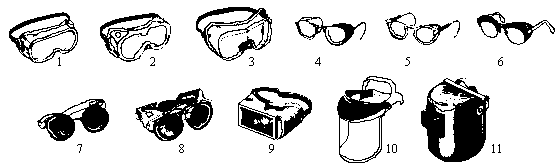 1.  GOGGLES, Flexible Fitting - Regular Ventilation2.  GOGGLES, Flexible Fitting - Hooded Ventilation3.  GOGGLES, Cushioned Fitting - Rigid Body4.  SPECTACLES, Metal Frame, with Sideshields (*)5.  SPECTACLES, Plastic Frame - with Sideshields (*)6.  SPECTACLES, Metal-Plastic Frame - with Sideshields (*)7.  WELDING GOGGLES, Eyecup Type - Tinted Lenses (**)7A. CHIPPING GOGGLES, Eyecup Type - Clear Safety Lenses8.  WELDING GOGGLES, Coverspec Type - Tinted Lenses (**)8A. CHIPPING GOGGLES, Coverspec Type - Clear Safety Lenses9.  WELDING GOGGLES, Coverspec Type - Tinted Plate Lens (**)10. FACE SHIELD (Available with Plastic or Mesh Window)11. WELDING HELMETS (**)Footnote(*) Non-side shield spectacles are available for limitedhazard use requiring only frontal protection.Footnote(**) See Table E-2, in paragraph (b) of this section, FilterLens Shade Numbers for Protection Against Radiant Energy.Harness Inspection (from Miller Fall Protection Website)To inspect your harness or body belt, perform the following procedures. Lanyard Inspection (from Miller Fall Protection Website)When inspecting lanyards, begin at one end and work to the opposite end, slowly rotating the lanyard so that the entire circumference is checked. Additionally, follow the procedures below. 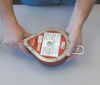 1) Check Housing
Before every use, inspect the unit’s housing for loose fasteners and bent, cracked, distorted, worn, malfunctioning or damaged parts. 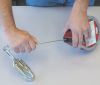 2) Lifeline
Test the lifeline retraction and tension by pulling out several feet of the lifeline and allow it to retract back into the unit. Always maintain a light tension on the lifeline as it retracts. The lifeline should pull out freely and retract all the way back into the unit. Do not use the unit if the lifeline does not retract. The lifeline must be checked regularly for signs of damage. Inspect for cuts, burns, corrosion, kinks, frays or worn areas. Inspect any sewing (web lifelines) for loose, broken or damaged stitching. 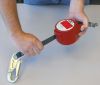 3) Braking Mechanism
The braking mechanism must be tested by grasping the lifeline above the impact indicator and applying a sharp steady pull downward which will engage the brakes. There should be no slippage of the lifeline while the brakes are engaged, once tension is released, the brakes will disengage and the unit will return to the retractable mode. Do not use the unit if the brakes do not engage. Check the hardware as directed in 1A under Lanyard Inspection. The snap hook load indicator is located in the swivel of the snap hook. The swivel eye will elongate and expose a red area when subjected to fall arresting forces. Do not use the unit if the load impact indicator has been activated. VISUAL INDICATIONS OF DAMAGE TO WEBBING AND LANYARDSVISUAL INDICATIONS OF DAMAGE TO WEBBING AND LANYARDSVISUAL INDICATIONS OF DAMAGE TO WEBBING AND LANYARDSVISUAL INDICATIONS OF DAMAGE TO WEBBING AND LANYARDSVISUAL INDICATIONS OF DAMAGE TO WEBBING AND LANYARDSType of WebbingHeatChemicalMolten Metal or FlamePaint and SolventsNylon & CordulaIn excessive heat, nylon becomes brittle and has a shriveled brownish appearance. Fibers will break when flexed.  Should not be used above 200 degrees F. Change in color usually appearing as a brownish smear or smudge.  Transverse cracks when belt is bent over a mandrel.  Loss of elasticity in belt.Webbing strands fuse together.  Hard shiny spots. Hard and brittle feel.  Will not support combustion.Paint, which penetrates and dries restricts movement of fibers.  Drying agents and solvents in some paints will appear as chemical damage.Polyester (Dacron*)Same as nylon, except do not use above 180 degrees F.Same as nylon.Same as nylon, except will support combustion.Same as nylonHazards Describe Specific HazardsPPE Required Dust Dust/debris in eyes from windWear ANSI Z87.1 approved safety glasses w/side shieldsIf wind and dust conditions are above normal levels, goggles must also be worn.Fall Fall from elevation Wear full body harness and lanyard Electrical ShockShock from contact with electrical conductors Refer to ESCO Group Electrical Safety Program for safe approach distancesImpact Crushing injury Wear ANSI approved safety toe shoesCuts Contact with sharp edges Wear gloves Crushing injuryHands in between lift rails and stationary objects Wear gloves and keep hands inside of liftElectrical shockShock from contact with electrical conductors Refer to ESCO Group Electrical Safety Program for safe approach distances Electrical shockShock from contact with electrical conductorsWear the Company issued Class “E” rated hardhats. Refer to ESCO Group Electrical Safety Program for safe approach distances. Impact Bumping into objects overheadWear the Company issued hardhatHazards Describe Specific Hazards PPE Required Glare/SunDriving into glare of the sun.Wear sunglasses Cuts Loading material that has sharp edgesIf loading sharp edged material into a vehicle, cut resistant gloves must be worn. Crushing Getting hands caught in between material that is being loaded in the vehicle Wear general duty work gloves.Crushing Being ejected from vehicle due to overturned vehicle A seatbelt must be worn at all times when driving a vehicle ImpactBeing hit by or hitting another vehicle or object A seatbelt must be worn at all times when driving a vehicle. Hazards Describe Specific HazardsPPE Required/Safe Practices Dust Dust/debris in eye from wind Wear ANSI Z87.1 approved safety glasses w/side shields or “spoggle” style eyewearFlying debris Grinding particles Wear a face shield Impact Falling material Wear ANSI/ATSM approved safety toed shoesCuts Cut from handling material with sharp edges Wear cut resistant gloves BurnsHot material Wear leather work glove ImpactBumping into objects overheadWear company issued hardhatsHazards Describe Specific HazardsPPE Required Impact Excess wire or insulation coming in contact with glasses Wear ANSI approved safety glasses w/side shields Dust Nuisance dust and debris in areaWear ANSI approved safety glasses w/side shieldsCrushing injuryDropping material on toes Wear ANSI approved safety toed footwearCuts Cuts from using knife to strip wire/cableWear cut resistant gloves PinchedPinched from getting caught in between tool handles Wear general duty work glovesElectrical shockShock from contact with electrical conductors Refer to ESCO Group Electrical Safety Program for safe approach distances.Electrical shockShock from contact with electrical conductors Wear the company issued class “G” rated hardhats. Refer to ESCO Group Electrical Safety Program for safe approach distances. Impact Bumping into object overheadWear the company issued hardhat.HazardsDescribe Specific Hazards PPE Required Arc FlashBurns or flash from an arc flash accident Wear an arc flash shield along with safety glasses Electrical Shock Shock from exposed steel toe on boot/shoeWear EH rated boots/shoes which must be in good condition ImpactDropped equipment/material Wear ANSI approved safety toed boots/shoesElectrical Shock Shock or burns from an arc flash incident or an electrical shock Wear insulated gloves according to the tables in ESCO Group Electrical Safety Program Electrical Shock Shock from contact with electrical conductors Wear the Company issued class “G” rated hardhats. Refer to ESCO Group Electrical Safety Program for safe approach distances. Impact Bumping into objects overheadWear the Company issued hardhat.HazardsDescribe Specific HazardsPPE Required Dust Dust/debris from drilling procedures Wear ANSI Z87.1 approved safety glasses w/side shields Flying particles, shavings from drilling overheadWear ANSI approved safety glasses w/side shields- must be “spoggle” designCaught in between Hand(s) contacting equipment near drilling procedures (line-of-fire)Wear general duty work gloves CutsSharp edges on bitWear gloves while preparing the drill Impact Bumping into objects overheadWear the company issued hardhat. Loud NoiseLoud noise from drill motor running and bit drilling into concreteWear appropriate hearing protection Hazards Describe Specific HazardsPPE Required/Safe Practices Dust Flying particles, shavings from cutting and threading conduit Wear ANSI approved safety glasses w/side shields Nuisance dustWear ANSI approved safety glasses w/side shields Flying particles, shavings from cutting and threading conduit overheadWear ANSI approved safety glasses w/side shields- must be “spoggle” designImpact Dropping material on toes Wear ANSI approved safety toed shoesCuts Sharp edges Wear cut resistance gloves Crushing injury Handling material pinched between material and bender Wear general duty work glovesImpactBumping into objects overhead Wear Company issued hardhatHazards Describe Specific Hazards PPE Required/Safe Practices DustDust/debris in eyes from windWear ANSI Z87.1 approved safety glasses w/side shields Flying particles, shavings from: cutting, removing, drilling equipment overheadWear ANSI approved safety glasses w/side shields- must be “spoggle” designImpact Crushing injury Wear ANSI approved safety toe shoesCutsCuts from handling sharp materialWear cut resistant gloves Crushing injury Handling material and getting hand caught between two objects (line-of-fire)Wear general duty work gloves.Electrical Shock Checking for presence of voltage with meter before disconnecting wire.Wear gloves that are rated for the type of work check ESCO Group Electrical Safety Program for correct level of glove.Electrical Shock Shock from contract with electrical conductors Wear the company issued class “G” rated hardhats. Refer to ESCO Group Electrical Safety Program for safe approach distances. Impact Bumping into objects overheadWear the company issued hardhat.Hazards Describe Specific Hazards PPE Required/Safe Practices Dust Dust/debris in eyes from windWear ANSI Z87.1 approved safety glasses w/side shields ImpactCrushing injury Wear ANSI approved safety toed shoes Cuts Handling sharp material Wear cut resistant gloves Crushing Injury Dropping material or getting hand caught in between two objects (line-of-fire) Wear general duty work gloves Impact Bumping into objects overhead Wear the company issued hardhat.HazardsDescribe Specific Hazards PPE Required Impact Foreign material entering eyes Wear ANSI Z87.1 approved safety glasses w/side shields DustFlying particles and shavings from drilling overheadWear ANSI approved safety glasses w/side shields- must be “spoggle” designImpact Crushing injury Wear ANSI approved safety toe shoes Make sure drill is secured. Core slug falling Cuts Cuts from handling core drill bits Wear general work gloves Impact Bumping into objects overhead Wear company issued hardhatFalling debris from overhead drilling Wear company issued hardhatHazards Describe Specific Hazards PPE Required Dust Dust/debris in eyes from wind Wear ANSI Z87.1 approved safety glasses w/side shields Impact Crushing injury Wear ANSI approved safety toe shoes Cuts Handling sharp material after loading/unloading Wear cut resistant gloves Crushing injury Placing hands between material and stationary object or equipment Wear general duty work gloves. Impact Material falling from elevated height above Wear the company issued hardhat Crushing Falling out of the fork from turning corner to sharp or fast Wear seatbelt restraint device Being ejected from forklift due to overturned equipment Wear seatbelt restraint device. Hazards Describe Specific Hazards PPE Required/Safe Practices Dust Nuisance Dust Wear ANSI Z87.1 approved safety glasses w/side shields Flying particles, shavings from cutting and threading conduit overheadWear ANSI approved safety glasses w/side shields- must be “spoggle” designImpact Crushing injury Wear ANSI approved safety toe shoes and metatarsal guards Caught in between Hands(s) contacting equipment near jackhammer proceduresWear general duty work gloves Hands and fingers pinched while removing debris that has been jack hammered Wear general duty work gloves Impact Bumping into objects overhead Wear the company issued hardhat.Hazards Describe Specific HazardsPPE Required/Safe Practices Dust Dust debris from wind or material Wear ANSI approved safety glasses with side shields Impact/crushing From dropped material Wear ANSI approved safety toed shoesCuts Cuts from handling material with sharp edges Wear cut resistant glovesCrushing injuryGetting hand caught in between equipment of other material (line of fire)Wear general duty work gloves Impact From falling material or debris Wear company issued hardhatHazards Describe Specific Hazards PPE Required/Safe Practices Dust Dust/debris in eyesWear ANSI approved safety glasses w/side shieldsFallFall from elevation Wear full body safety harness and lanyard ImpactCrushing injury from dropping material/spools of wire on toes Wear ANSI approved safety toe shoesCrushing injuryStriking hand against equipment or other material in the area Wear general duty work gloves.Cuts Cut from contacting sharp edges(panels)Wear cut resistant gloves Electrical Shock Coming in contact with live electrical components If pulling wire in live panels, guard the live parts with an insulated blanket and check ESCO Group Electrical Safety Program for clearances for live parts and PPE required. Electrical Shock Getting to close to live electrical components Wear the company issued “G” rated hardhat and check ESCO Group Electrical Safety Program for clearances.Impact Contacting material overhead Wear the company issued hardhat Hazards Describe Specific Hazards PPE Required Dust Dust/debris in eyes from windWear ANSI Z87.1 approved safety glasses w/side shields and if equipped with a door, keep it closed. Impact Material falling on feet from rolling into cab Wear ANSI rated safety toed shoes Crushing injury Hands being caught between machinery Wear gloves and keep hands inside of equipment. ImpactFalling debris from bucket Wear company issued hardhat Impact Getting thrown out of skid loader by hitting a solid object A seatbelt restraint must be worn at all times when in the seat of the skid loaderCrushingBeing ejected from a skid loader due to overturned equipment A seatbelt restraint, must be worn at all times when in the seat of the skid loader. Hazards Describe Specific Hazards PPE Required/Safe Practices Arc FlashIntense light/possible flying material Wear Arc Flash shield and refer to ESCO Group Electrical Safety Program for clearances Electric Shock Possible electric shock Wear EH rated safety footwear required by ESCO GroupElectric ShockComing in contact with live parts Wear insulated gloves w/leather protectors and refer ESCO Group Electrical Safety Program for class and clearances.Electrical ShockShock from contact with electrical conductors Wear the company issued class “G” rated hardhats. Refer to ESCO Group Electrical Safety Program for Safe Approach Distances. ImpactBumping into overhead objectsWear company issued hardhat. Hazards Describe Specific Hazards PPE Required/Safe Practices Welding flash Harmful raysProper shaded lens (refer to ESCO Group Personal Protective Program for proper shaded lens Flying particles Chipping slagWear safety glasses ImpactDropping material on feetWear ANSI approved safety toed footwear. CutsHandling sharp material Wear cut resistant gloves Crushing injuryGetting hands caught in between material Wear general duty gloves Burns Burn from hot material and burns from welding Wear welding gloves Impact Falling debris If welding in an area where there is work overhead, wear a hardhat welding shield.Hazards Describe Specific Hazards PPE Required/Safe Practices Electrolyte Splash  Sulfuric Acid Wear ANSI approved safety glasses with side shields in conjunction with face shield.  Chemical resistant googles can be used in place of face shield and safety glassesImpactDropping material on feetWear ANSI approved safety toed footwearBurns Burn from Sulfuric AcidWear appropriate chemical resistant gloves Impact Falling debris If welding in an area where there is work overhead, wear a hardhat welding shield.Electrolyte Splash  Sulfuric AcidWear appropriate chemical resistant apron